SNAP của bạn có thể tăng lên nếu bạn cho chúng tôi biết về chi phí y tế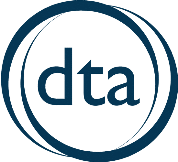 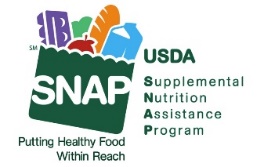 Ai có thể yêu cầu chi phí y tế? 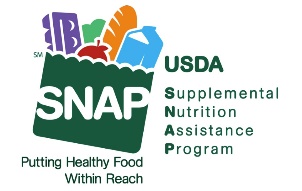 Bất kỳ ai từ 60 tuổi trở lên hoặc được chứng nhận là người khuyết tật theo tiêu chuẩn của chính phủ liên bang.Chi phí y tế có thể làm tăng trợ cấp SNAP của tôi như thế nào? Trợ cấp SNAP dựa trên thu nhập của hộ gia đình bạn và một số chi phí sinh hoạt nhất định.  Báo cáo chi phí y tế hơn $35 mỗi tháng cho phép bạn được khấu trừ vào thu nhập có thể tính được của mình.  Trợ cấp SNAP sẽ không thay đổi nếu bạn đã nhận được số tiền SNAP tối đa.  Những loại chi phí y tế nào được tính?Chúng tôi tính các chi phí y tế mà bạn chịu trách nhiệm - chẳng hạn như hóa đơn bệnh viện hoặc nha khoa - ngay cả khi bạn chưa thanh toán cho chúng.  Nhưng chúng tôi không thể tính các chi phí được bảo hiểm hoàn trả.  Xem các ví dụ ở mặt sau.   Hãy cho chúng tôi biết tần suất bạn thanh toán cho mỗi chi phí.  Ví dụ: Hãy cho chúng tôi biết nếu chi phí y tế chỉ là một lần (chẳng hạn như thủ thuật y tế) hoặc nếu bạn thanh toán hàng tuần, hàng tháng hoặc hàng năm (chẳng hạn như vitamin hoặc thuốc).  Cần loại bằng chứng nào?Nếu tổng chi phí y tế tự trả hàng tháng của bạn trên $35 và tối đa là $190, bạn có thể gửi cho DTA một ghi chú có chữ ký về chi phí của bạn hoặc gọi cho DTA để xác minh qua điện thoại.  Không cần thêm tài liệu.Nếu tổng chi phí y tế của bạn trên $190 mỗi tháng, bạn sẽ cần cung cấp bằng chứng về tất cả chi phí y tế của mình.  Bằng chứng có thể bao gồm một bản sao hóa đơn y tế, biên lai hoặc bản in từ nhà thuốc.  Tôi có thể gửi bằng chứng về chi phí y tế của mình cho DTA bằng cách nào?Trực tuyến: DTAConnect.com hoặc Ứng dụng di động DTA ConnectGửi thư: DTA Processing Center, P.O. Box 4406, Taunton, MA 02780Fax: (617) 887-8765Trực tiếp: Dò quét tại văn phòng DTA địa phươngNếu tôi có thắc mắc thì sao?  Gọi cho DTA theo số 877-382-2363 hoặc nếu bạn từ 60 tuổi trở lên, hãy gọi cho Văn phòng Hỗ trợ Người cao niên theo số 833-712-8027.    Ví dụ về chi phí y tế tự trảBảo hiểmSức khỏe cơ bảnThuốcNha khoaNhãn khoaMedicareVật tư y tếMáy trợ thính/pinkính áp tròngKính đeo mắtTiếp liệu bệnh tiểu đườngChất kết dínhXe lănKhung đi bộChân tay giảNạng chốngRăng giảThiết bị thông tin liên lạcDược phòngĐơn thuốcThuốc mua tự do ngoài quầyĐồ dùng chăm sóc vết thươngTã người lớnVitamin/ thảo dược chữa bệnhĐồng thanh toánBác sĩBệnh việnNha sĩVật lý trị liệuBác sĩ chỉnh hìnhDịch vụ sức khỏe tâm thầnThủ thuật y khoaVận chuyển (đối với các cuộc hẹn y tế/đi đến hiệu thuốc)Số dặm đường đi bằng ô tôXe Taxi, Uber/LyftGiao thông công cộng/Chuyến điBãi đậu xePhí cầu đườngChi phí Y tế khácChăm sóc sức khỏe tại nhà hoặc chăm sóc ban ngày cho người lớnThành viên phòng tập thể dụcChâm cứu/thuốc thay thếChi phí cho thú vật phục vụBảo trì nhà cửaĐể có bằng chứng về chi phí y tế của bạn, hãy cung cấp bản sao hóa đơn y tế, biên lai hoặc bản in từ nhà thuốc. Đối với số dặm đường hãy cung cấp địa chỉ lái đến đó và tần suất.Đây là cơ quan cung cấp cơ hội bình đẳng.Chúng ta không được phân biệt đối xử do chủng tộc, màu da, nguồn gốc quốc gia, giới tính (bao gồm cả nhận dạng giới tính và khuynh hướng tình dục), tình trạng khuyết tật, tuổi tác hoặc quở trách hoặc trả đũa cho hoạt động dân quyền trước đó. Nếu bạn cho rằng chúng tôi đã phân biệt đối xử với bạn, hãy liên hệ theo số 617-348-8555 để tìm hiểu cách nộp đơn khiếu nại.